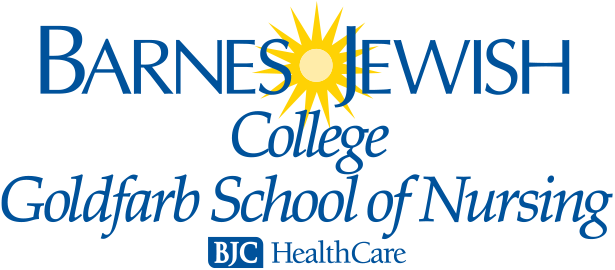 The Goldfarb School of NursingPaul J. McKee Associate Dean for Researchwww.barnesjewishcollege.eduGoldfarb School of Nursing (GSON) at Barnes-Jewish College (College) is affiliated with Barnes-Jewish Hospital and is a member of BJC HealthCare. GSON and its legacy schools have served the St. Louis community for over 100 years. The College is seeking an Associate Dean for Research to develop and advance the College’s research mission through the recruitment, development, and retention of research scientists with robust, socially, and clinically relevant and sustainable programs of inquiry.  The incumbent will have many opportunities to collaborate with Washington University and its Institute of Clinical and Translational Sciences (ICTS) and BJC healthcare and Barnes-Jewish Hospital’s quality, safety, and workforce scientists.  The incumbent should possess an active research portfolio and ensure that research and evidence-based practice is highlighted in undergraduate and graduate studies.  The Associate Dean will manage the Office of Research including overseeing grant management and regulatory requirements for sound and ethical research practices. Essential Responsibilities:Provide leadership and guidance for all GSON research-related activities consistent with the mission of the College and the strategic plan, and advise and counsel the Dean on research and scholarly matters.Recruit faculty with evidence of funded research that support or align with the school’s centers of excellence; promote and advance the career of these faculty by creating a culture of support, inquiry and innovation and mentor both faculty and students to enable them to develop their research and scholarship. Model team and collaborative behaviors in a variety of settings with the College, including, but not limited to Washington University, the BJC healthcare System, Barnes-Jewish Hospital, St. Louis Children’s Hospital, St. Louis College of Pharmacy, community agencies and other non-collegiate partners.Fulfill responsibilities of a faculty member in the School, as negotiated with the Dean. Serve on appointed research-related councils and committees, as appointed, such as with BJC healthcare and Barnes-Jewish Hospital.Oversee the development of research practices with the Grants Management Office, BJH Foundation, and other stakeholders to ensure faculty research support. .Position Requirements:The successful candidate for this position will have:A PhD in nursing or a related field;Demonstrated record of funded research, mentoring faculty, and experience growing a research program;Ability to establish rapport and collaborate across multiple institutions. Applications: The search is being conducted by Tuft & Associates. Those interested in applying should send a CV or resume and cover letter outlining specific qualifications to: Jeanette Lancaster, PhD, RN, FAAN, Tuft & Associates c/o: cbabjak@tuftassoc.com; 312.642.8889. The position will remain open until filled, with the review of candidates to begin immediately.BJC is an Equal Opportunity EmployerIt is the policy of BJC HealthCare to consider all applicants for employment with the organization on the basis of their qualifications, skills and abilities for the job, with or without reasonable accommodations, and to give all employees equal opportunity to progress within the organization without regard to race, color, ancestry, religion, age, disability, gender, gender identity, sex, sexual orientation, national origin, genetic information, military or veteran status, or any other legally protected status. BJC HealthCare values diversity among employees, patients, families and the communities it serves and is committed to promote the recruitment and retention of multi-cultural staff who support diversity within our organization.